Formulář pro odstoupení od kupní smlouvy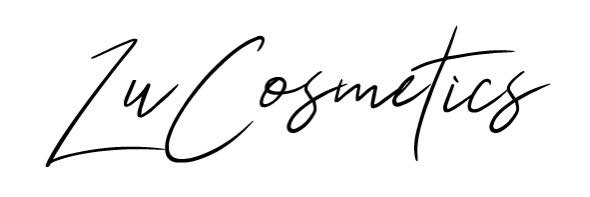 Oznámení o odstoupení od kupní smlouvy / reklamace Zboží je možné vrátit zasláním na následující adresu:LucosmeticsLucie KožárVřesová 708, Vřesina 742 85Údaje zákazníka:Jméno a příjmení 	…………………………………………………………..Adresa:		…………………………………………………………………………………………Údaje o objednávce:Datum objednání zboží:	        ………………………………………. Číslo faktury a číslo objednávky: …………………………………………………..Podpis kupujícího: ……………………………………………….Podpisem se stvrzuje souhlas se zpracováním osobních údajů nezbytných pro vyřízení reklamace. Důvod reklamace:Kontakt na e-shop: 736405394, Info@lucosmetics.cz